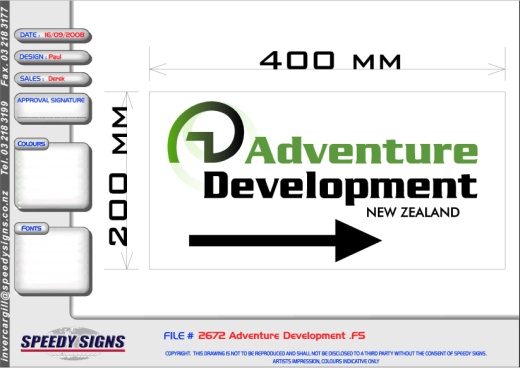 Job Advert: Clinical Service Leader/Clinician – South CanterburyAre you an experienced and passionate clinician looking for an opportunity to take the next step into leadership? If so, you could be the person we are looking for!About usAdventure Development is a dynamic not for profit organisation that provides assessment and therapeutic services to young people experiencing Mental Health issues, problems associated with Alcohol and other Drugs and offending.  Our aim is to support and empower young people and whānau to live meaningful, valued and enriched lives through collaborative relationships and sustainable, innovative and responsive services. We have teams based in South Canterbury, Otago, Central Lakes and Southland and provide services and support for young people and their whānau across the lower part of the South Island.  We currently have an opportunity for someone to join our team as the Clinical Service Leader for South Canterbury. The RoleThe importance of mental health and wellbeing for youth is being increasingly recognised and talked about throughout New Zealand.  Reporting through to our Clinical Leader, the Clinical Service Leader – South Canterbury is responsible for: oversight of the range of clinical services ADL offer to South Canterbury youth and their whānau, including development of services, staff development for the passionate team of clinicians based in the region, establishing and maintaining effective relationships with community, other service providers and funders. The Clinical Service Leader will also contribute to organisational wide projects, and play an important role supporting and working closely with the clinical service leaders from other regions. This is a permanent position pitched at 0.8 to 1.0 FTE, located in Timaru. Service Leaders within AD also hold a smaller clinical caseload.About youThis role requires an experienced clinical professional with current full NZ registration (Occupational Therapist, Psychologist, Social Worker, Counsellor (DAPAANZ or NZAC), or Nurse Therapist.  Along with this you will have:5 years plus clinical experience Team leadership experienceExperience in using ACT or CBT, motivational interviewing, and whānau inclusive practiceStrengths based leadership approachHave a clean driver’s licence and MSD / Police checks.Location:Timaru and the surrounding townships of South Canterbury offer excellent lifestyle and employment opportunities, where the average commute is 5-10 minutes, great selection of schools from early learning to tertiary, high quality health care, and affordable housing.  Enjoy an outstanding lifestyle with beaches and coastal walks within an hour of mountains and high country splendour.How to applyFor more information or an application pack please contact Sarah Warren  Email: sarahw@adlnz.org.nz                Phone: 03 2188833Applications close: 12pm 22nd March www.adventuredevelopment.co.nz